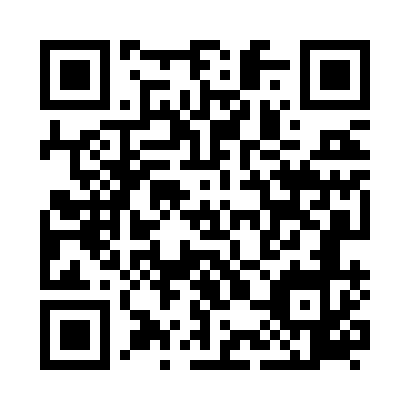 Prayer times for Sameice, PortugalWed 1 May 2024 - Fri 31 May 2024High Latitude Method: Angle Based RulePrayer Calculation Method: Muslim World LeagueAsar Calculation Method: HanafiPrayer times provided by https://www.salahtimes.comDateDayFajrSunriseDhuhrAsrMaghribIsha1Wed4:456:301:286:248:2710:052Thu4:436:291:286:248:2810:073Fri4:426:271:286:258:2910:084Sat4:406:261:286:258:3010:105Sun4:386:251:286:268:3110:116Mon4:376:241:286:268:3210:137Tue4:356:231:286:278:3310:148Wed4:336:221:286:288:3410:169Thu4:326:201:286:288:3510:1710Fri4:306:191:276:298:3610:1811Sat4:296:181:276:298:3710:2012Sun4:276:171:276:308:3810:2113Mon4:256:161:276:308:3910:2314Tue4:246:151:276:318:4010:2415Wed4:226:141:276:318:4110:2616Thu4:216:131:276:328:4210:2717Fri4:206:131:286:338:4310:2918Sat4:186:121:286:338:4410:3019Sun4:176:111:286:348:4510:3120Mon4:156:101:286:348:4610:3321Tue4:146:091:286:358:4710:3422Wed4:136:091:286:358:4710:3523Thu4:126:081:286:368:4810:3724Fri4:106:071:286:368:4910:3825Sat4:096:071:286:378:5010:3926Sun4:086:061:286:378:5110:4127Mon4:076:051:286:388:5210:4228Tue4:066:051:286:388:5210:4329Wed4:056:041:296:398:5310:4430Thu4:046:041:296:398:5410:4631Fri4:036:031:296:408:5510:47